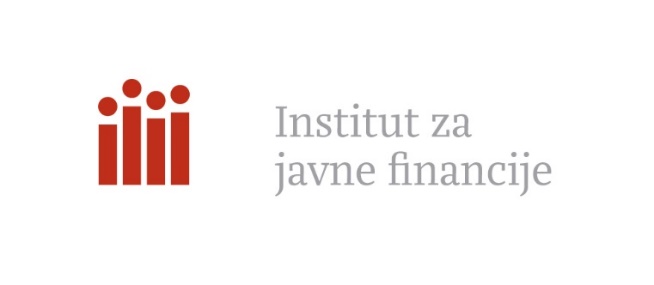 OBJAVA ZA MEDIJEPRORAČUNSKA TRANSPARENTNOST HRVATSKIH LOKALNIH JEDINICAZagreb, 5. srpnja 2023. – Institut za javne financije predstavio je rezultate najnovijeg ciklusa istraživanja proračunske transparentnosti svih hrvatskih županija, gradova i općina u razdoblju studeni 2022. – travanj 2023. Prosječna proračunska transparentnost svih lokalnih jedinica – izražena brojem ključnih proračunskih dokumenata objavljenih na njihovim mrežnim stranicama – od mogućih 5 iznosi 4,6. Devetnaest županija objavilo je svih 5, gradovi prosječno 4,83, a općine prosječno 4,55 dokumenta. Proračunska transparentnost podrazumijeva potpune, točne, pravovremene i razumljive informacije o proračunu i omogućuje kontrolu prikupljanja i trošenja javnog novca. Na temelju njih građani se mogu angažirati i pokušati utjecati na efikasnost upravljanja javnim sredstvima, odgovornost Vlade i vlasti lokalnih jedinica te na smanjenje mogućih koruptivnih radnji.Institut za javne financije već godinama analizira proračunsku transparentnost svih županija, gradova i općina. Cilj je utvrditi objavljuju li svake godine pravovremeno pet ključnih proračunskih dokumenata na svojim mrežnim stranicama, bez detaljnije analize njihova sadržaja. Sama objava dokumenata – izvještaj o godišnjem izvršenju proračuna za 2021., izvještaj o polugodišnjem izvršenju proračuna za 2022., prijedlog proračuna za 2023., izglasani proračun za 2023. te proračunski vodič za građane za 2023. – ne znači da su jedinice apsolutno proračunski transparentne niti da im je vodstvo apsolutno proračunski odgovorno, nego je samo potvrda da su se pridržavale Zakona o proračunu, Zakona o pravu na pristup informacijama i preporuka Ministarstva financija.Premda se prosječna razina proračunske transparentnosti tijekom godina povećavala, zabrinjava što se u ovom ciklusu bilježi pad transparentnosti u nekim jedinicama te što se veliki broj jedinica iz godine u godinu ne pridržava čak ni zakona, odnosno ne objavljuje niti one dokumente koje su po zakonu obvezne objavljivati. Usprkos dobrim prosjecima, u ovom ciklusu jedna županija, 19 gradova i 99 općina nije objavilo ni sva četiri dokumenta koje su po zakonu obvezni objavljivati, dok jedan grad i 51 općina nije objavilo dokument koje je Ministarstvo financija preporučilo objavljivati. Jedna općina nije objavila baš nijedan od traženih dokumenata.Od prvog ciklusa do ovog posljednjeg, prosječna proračunska transparentnost svih županija, gradova i općina porasla je s 1,8 na 4,6. Pomaci su primjetni kod svih vrsta jedinica za sve dokumente što najbolje prikazuje objava proračuna za građane – 2015. ga je objavilo samo 1% općina, a 2022. čak 84%.Objavljeni proračunski dokumenti, 2015.-2023. (u %)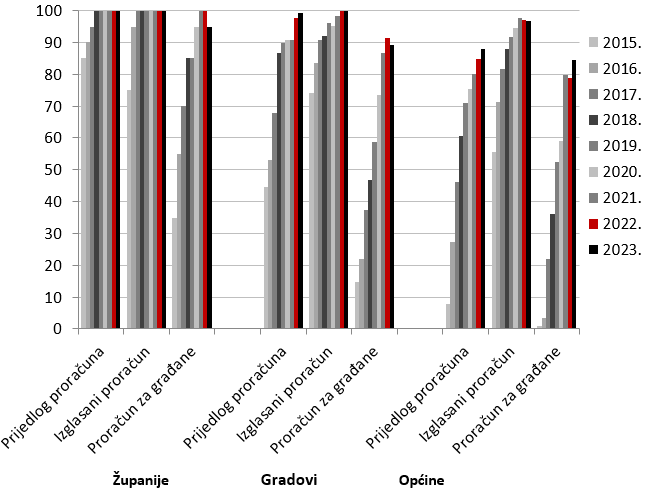 „Proračunska transparentnost se od 2015. znatno popravila. Međutim ona je samo neophodan, ali ne i dovoljan uvjet za kvalitetno upravljanje javnim sredstvima. Nakon niza godina, budući da najveći dio jedinica objavljuje svih pet ključnih dokumenata – što je bio naš cilj – završavamo ovo istraživanje u ovom obliku i s ovom metodologijom vjerujući da će se transparentnost i dalje poboljšavati i omogućavati građanima ne samo da razumiju, već i da odlučuju o svojim proračunima“ naglasila je Mihaela Bronić, voditeljica istraživanja koje proizlazi iz projekta Hrvatske zaklade za znanost „Isplati li se transparentnost? Politički i socioekonomski učinci transparentnosti proračuna lokalnih jedinca u Hrvatskoj“.Na prezentaciji su uz predstavnike Instituta za javne financije sudjelovali državni tajnik u Ministarstvu pravosuđa i uprave Sanjin Rukavina, glavna državna rizničarka Danijela Stepić, župan Bjelovarsko-bilogorske županije Marko Marušić i načelnik općine Donja Motičina Željko Kovačević.Više informacija o rezultatima istraživanja dostupno je u Osvrtu Instituta za javne financije, te na interaktivnoj karti s podatcima i detaljnim rezultatima analize svih županija, gradova i općina. Prezentaciju su podržali Hrvatska zaklada za znanost, Predstavništvo Europske komisije u Hrvatskoj, Hrvatska zajednica županija, Udruga gradova i Janaf.Kontakt: Mihaela Bronić (E: mihaela.bronic@ijf.hr, ured@ijf.hr ili T: 01/4886-444)***Institut za javne financije javni je znanstveni institut u kojem znanstvenici, među vodećima u polju ekonomije u Hrvatskoj, istražuju ekonomiku javnog sektora. Nezavisna je i stručna institucija čiji su redoviti suradnici, konzultanti i gosti stručnjaci iz Europske komisije, MMF-a i Svjetske banke. Znanstvenici Instituta su članovi brojnih povjerenstava, radnih i savjetodavnih tijela Vlade, Sabora i ministarstava RH, te aktivni sudionici međunarodnih inicijativa i organizacija. Institut uz znanstveni časopis Public Sector Economics povremeno objavljuje Newsletter i Osvrte koji promiču transparentnost javnog sektora, odgovornost vlasti i participaciju građana, a široj javnosti omogućuju bolje razumijevanje ekonomike javnog sektora.